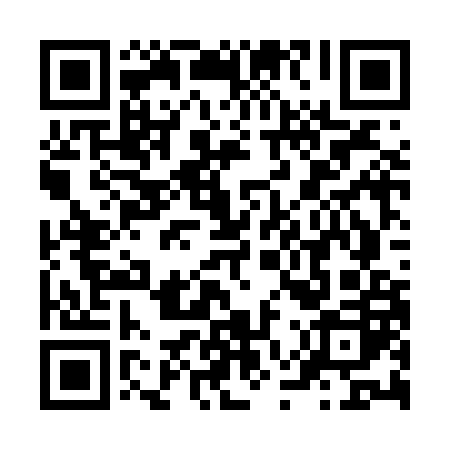 Ramadan times for Oberkasbach, GermanyMon 11 Mar 2024 - Wed 10 Apr 2024High Latitude Method: Angle Based RulePrayer Calculation Method: Muslim World LeagueAsar Calculation Method: ShafiPrayer times provided by https://www.salahtimes.comDateDayFajrSuhurSunriseDhuhrAsrIftarMaghribIsha11Mon5:035:036:5312:413:486:306:308:1412Tue5:015:016:5112:413:496:326:328:1613Wed4:584:586:4912:413:506:336:338:1814Thu4:564:566:4712:403:516:356:358:1915Fri4:534:536:4412:403:526:376:378:2116Sat4:514:516:4212:403:536:386:388:2317Sun4:484:486:4012:403:546:406:408:2518Mon4:464:466:3812:393:556:426:428:2719Tue4:434:436:3512:393:566:436:438:2920Wed4:414:416:3312:393:576:456:458:3121Thu4:384:386:3112:383:586:476:478:3322Fri4:364:366:2912:383:596:486:488:3523Sat4:334:336:2612:384:006:506:508:3724Sun4:314:316:2412:374:016:526:528:3825Mon4:284:286:2212:374:026:536:538:4026Tue4:254:256:2012:374:036:556:558:4227Wed4:234:236:1712:374:046:576:578:4428Thu4:204:206:1512:364:056:586:588:4729Fri4:174:176:1312:364:067:007:008:4930Sat4:154:156:1112:364:077:027:028:5131Sun5:125:127:081:355:088:038:039:531Mon5:095:097:061:355:088:058:059:552Tue5:065:067:041:355:098:068:069:573Wed5:045:047:021:345:108:088:089:594Thu5:015:017:001:345:118:108:1010:015Fri4:584:586:571:345:128:118:1110:036Sat4:554:556:551:345:138:138:1310:067Sun4:524:526:531:335:138:158:1510:088Mon4:494:496:511:335:148:168:1610:109Tue4:464:466:491:335:158:188:1810:1210Wed4:444:446:461:325:168:208:2010:15